REQUERIMENTO Nº 146/2015Requer informações sobre a autorização do COMUSA (Conselho Municipal de Saúde) para a contratação da OSs (Organizações Sociais de Saúde), neste município.Senhores Vereadores, CONSIDERANDO que, o Comusa (Conselho Municipal de Saúde) aprovou em reunião (27.01.2015), autorizando a secretaria de Saúde a contratar uma Os e também redução de jornada dos médicos; REQUEIRO que, nos termos do Art. 10, Inciso X, da Lei Orgânica do município de Santa Bárbara d’Oeste, combinado com o Art. 63, Inciso IX, do mesmo diploma legal, seja oficiado Excelentíssimo Senhor Prefeito Municipal para que encaminhe a esta Casa de Leis as seguintes informações: 1º)  Solicitamos cópia da ata desta reunião ocorrida em data acima citada .Justificativa:             Por saber que o Comusa é um órgão fiscalizador das ações na área da saúde no município de Santa Bárbara d´Oeste e a administração está administrando de forma séria e transparente o município, é que requeremos uma cópia da ata desta reunião para que possamos ter acesso a todas as informações deste órgão fiscalizador, uma vez que o Comusa, assim como seus integrantes estão cientes em relação aos prós e contras desta autorização.Plenário “Dr. Tancredo Neves”, em 27 de janeiro de 2.015.Celso Ávila (PV)-vereador-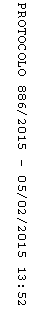 